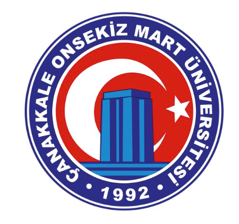 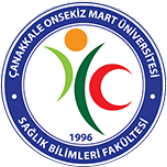 Toplantı Adı:Kalite Güvence Komisyonu ToplantısıKalite Güvence Komisyonu ToplantısıToplantı Tarihi:26.12.202326.12.2023Toplantıya KatılanlarDr. Öğr. Üyesi Rukiye DEMİRKatıldıToplantıya KatılanlarDr. Öğr. Üyesi Bahise AYDINKatıldıToplantıya KatılanlarArş. Gör. Rüveyda ÖLMEZ YALAZIKatıldıRaportör:Arş. Gör. Dr. Sibel OCAK AKTÜRKArş. Gör. Dr. Sibel OCAK AKTÜRKToplantı Fotoğrafı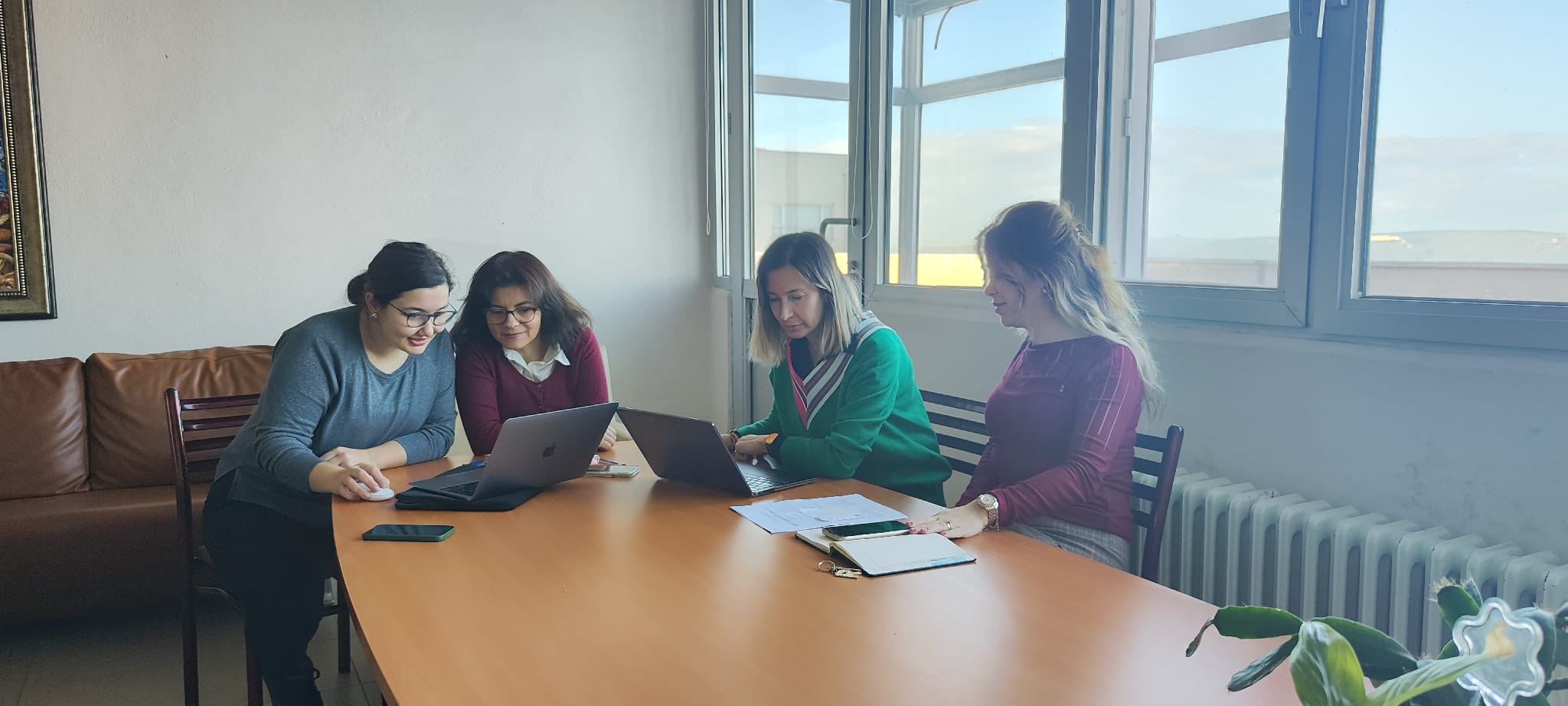 Gündem MaddeleriBölüm web sayfasının kalite biriminin istediği formata uygun olacak şekilde yapılandırılmasıBölüm içerisinde yapılan tüm etkinliklerin bölüm web sayfasında etkinlikler altında paylaşılmasıBölüm web sayfasında yayınlanacak duyuru, etkinlik, haberlerin nasıl ayrılması gerektiğiBölüm final sınavlarının kalite birimi tarafından istenilen Örnek Sınav Kâğıdı Şablonuna göre hazırlanması ve bölüm öğretim üye ve elemanlarına tekrar hatırlatılmasıBölüm ÖDR raporunun bölümdeki tüm öğretim üye ve elemanlarına paylaştırılarak en geç 15 Ocak tarihine kadar Ebelik Bölümü Kalite Güvence Komisyonuna teslim edilmesi.2024 yılı ilk 6 ayı için yapılacak kalite komisyon toplantılarının belirlenmesiBölüm web sayfasının kalite biriminin istediği formata uygun olacak şekilde yapılandırılmasıBölüm içerisinde yapılan tüm etkinliklerin bölüm web sayfasında etkinlikler altında paylaşılmasıBölüm web sayfasında yayınlanacak duyuru, etkinlik, haberlerin nasıl ayrılması gerektiğiBölüm final sınavlarının kalite birimi tarafından istenilen Örnek Sınav Kâğıdı Şablonuna göre hazırlanması ve bölüm öğretim üye ve elemanlarına tekrar hatırlatılmasıBölüm ÖDR raporunun bölümdeki tüm öğretim üye ve elemanlarına paylaştırılarak en geç 15 Ocak tarihine kadar Ebelik Bölümü Kalite Güvence Komisyonuna teslim edilmesi.2024 yılı ilk 6 ayı için yapılacak kalite komisyon toplantılarının belirlenmesiGörüşmelerEbelik Bölümü Kalite Güvence Komisyonu üyeleri 26.12. 2023 tarihinde bir araya gelerek gündemde belirlenen konuları görüştü. Ebelik Bölümü Kalite Güvence Komisyonu üyeleri 26.12. 2023 tarihinde bir araya gelerek gündemde belirlenen konuları görüştü. Alınan KararlarKomisyonların Güncellenmesi Bazı Komisyonların KaldırılmasıKomisyon Görev ve Amaçlarının, İçeriklerinin DüzenlenmesiÖrnek Sınav Kağıdı ve Toplantı Tutanağı Formunun web sayfasına eklenmesiBölüm içerisinde yapılan tüm etkinliklerin haberinin yazılarak Arş. Gör. Rüveyda Ölmez Yalazı ’ya bölüm web sayfasında etkinlikler altında paylaşılmak üzere iletilmesi ve bunun bölüm öğretim üye ve elemanlarına duyurulması.Bölümde bulunan tüm öğretim üye ve elemanlarının gerçekleştirdikleri toplantıları Toplantı Tutanak Formuyla kayıt altına almaları.Komisyonların Güncellenmesi Bazı Komisyonların KaldırılmasıKomisyon Görev ve Amaçlarının, İçeriklerinin DüzenlenmesiÖrnek Sınav Kağıdı ve Toplantı Tutanağı Formunun web sayfasına eklenmesiBölüm içerisinde yapılan tüm etkinliklerin haberinin yazılarak Arş. Gör. Rüveyda Ölmez Yalazı ’ya bölüm web sayfasında etkinlikler altında paylaşılmak üzere iletilmesi ve bunun bölüm öğretim üye ve elemanlarına duyurulması.Bölümde bulunan tüm öğretim üye ve elemanlarının gerçekleştirdikleri toplantıları Toplantı Tutanak Formuyla kayıt altına almaları.